สรุปสาระสำคัญในการประชุมกรมการพัฒนาชุมชน  ผ่านระบบ TV พช.ครั้งที่ 2 /2563วันอังคารที่ 18 กุมภาพันธ์ 2562สำนักงานพัฒนาชุมชนอำเภอเมืองลำปาง(ลงชื่อ)..................................................ผู้รายงาน(นางสาวจุฑามาศ   พรมผาม)                                                                                ตำแหน่ง อาสาพัฒนา (อสพ.) รุ่นที่ 71ภาพถ่ายในการรับฟังการประชุมกรมการพัฒนาชุมชน  ผ่านระบบ TV พช.ครั้งที่ 2 /2563วันอังคารที่ 18 กุมภาพันธ์ 2562 สำนักงานพัฒนาชุมชนอำเภอเมืองลำปาง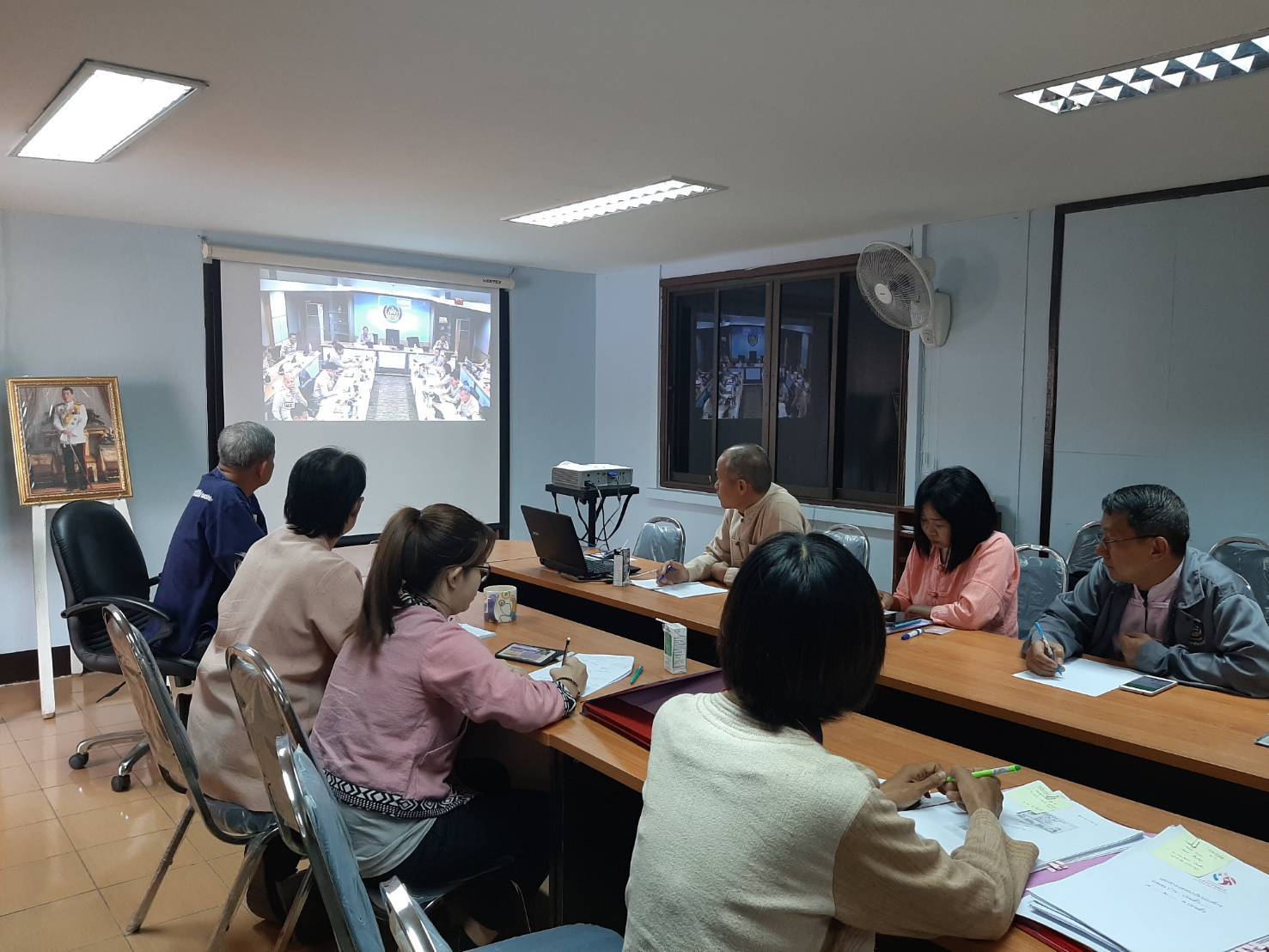 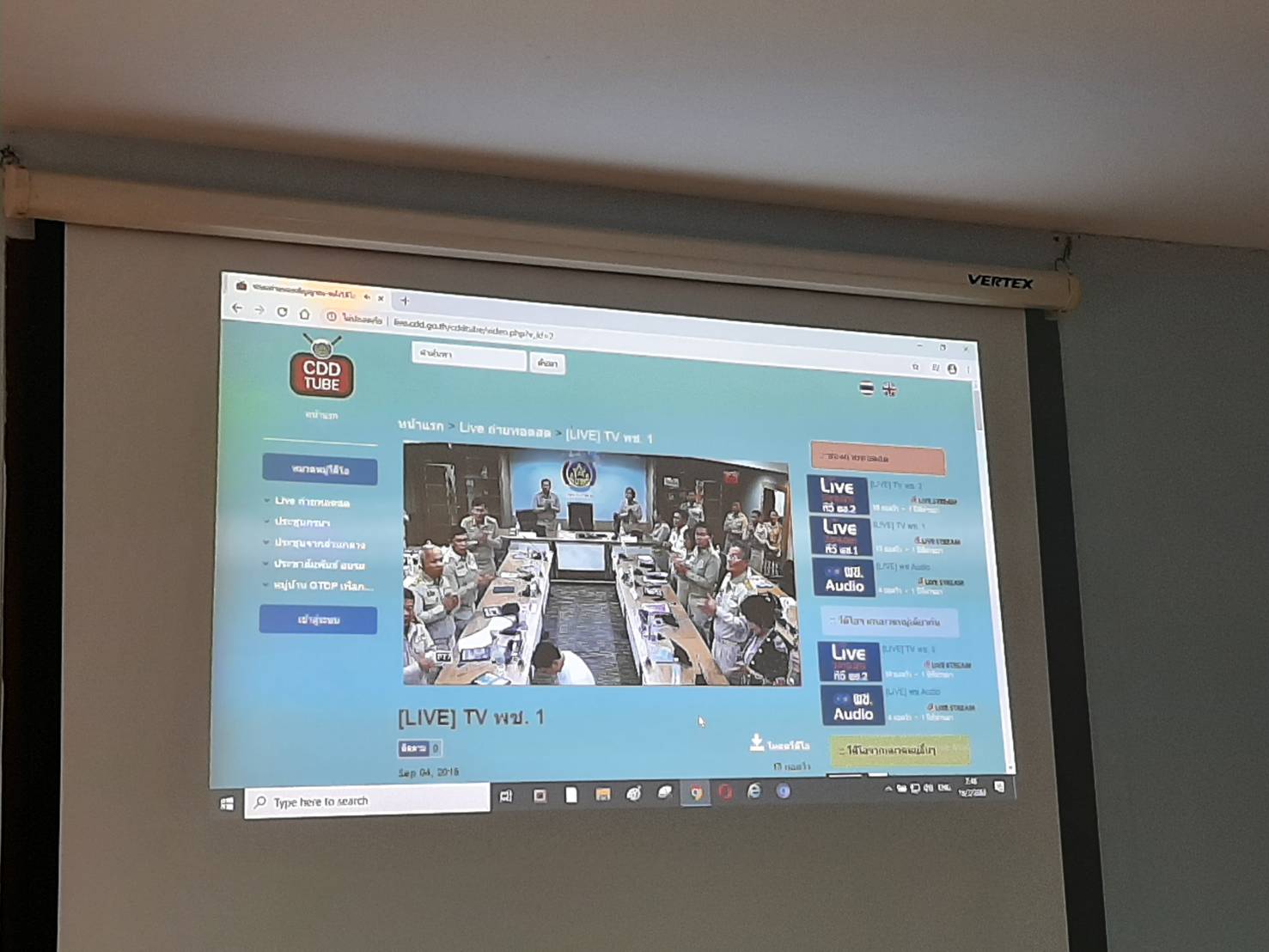 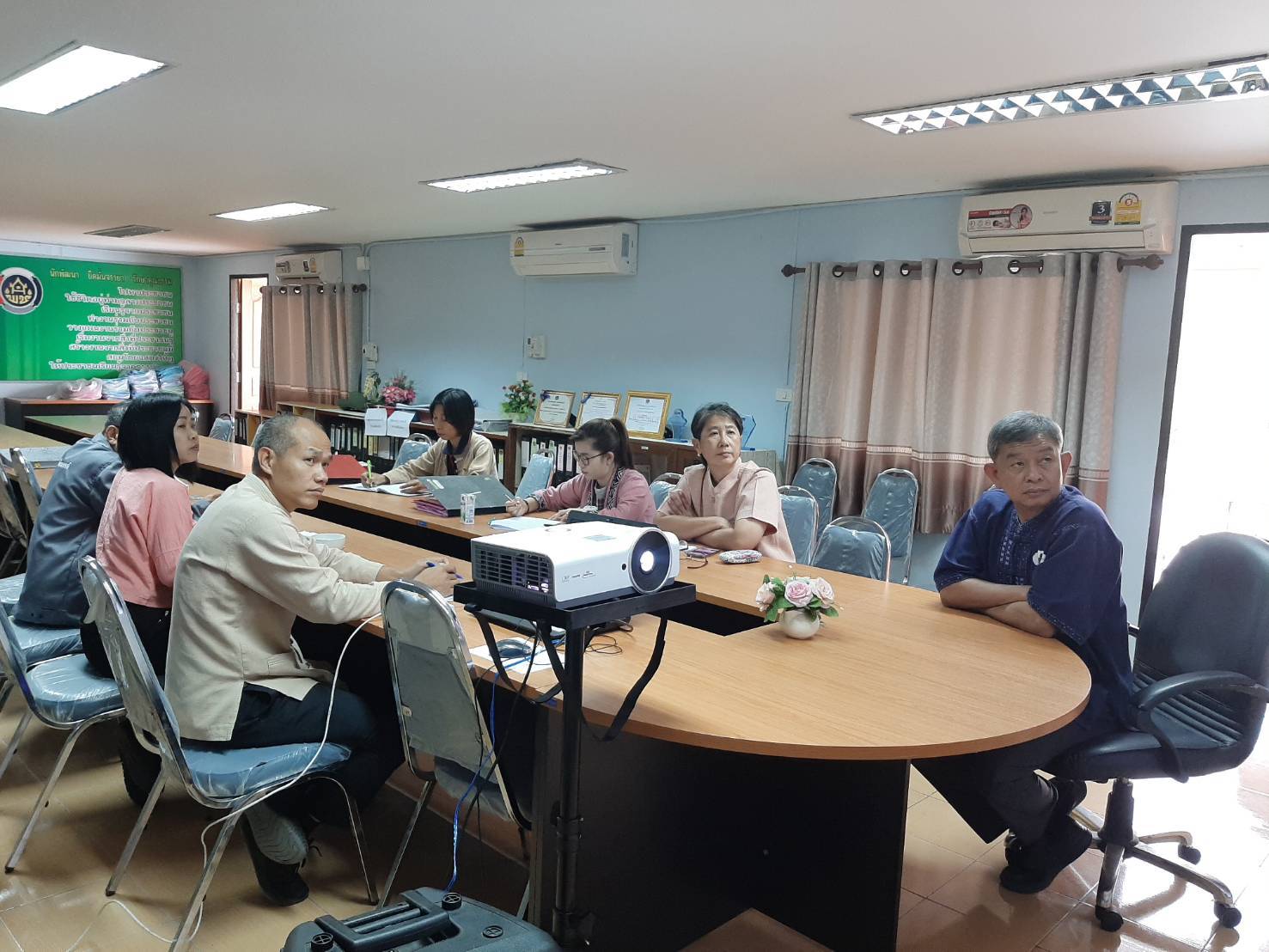 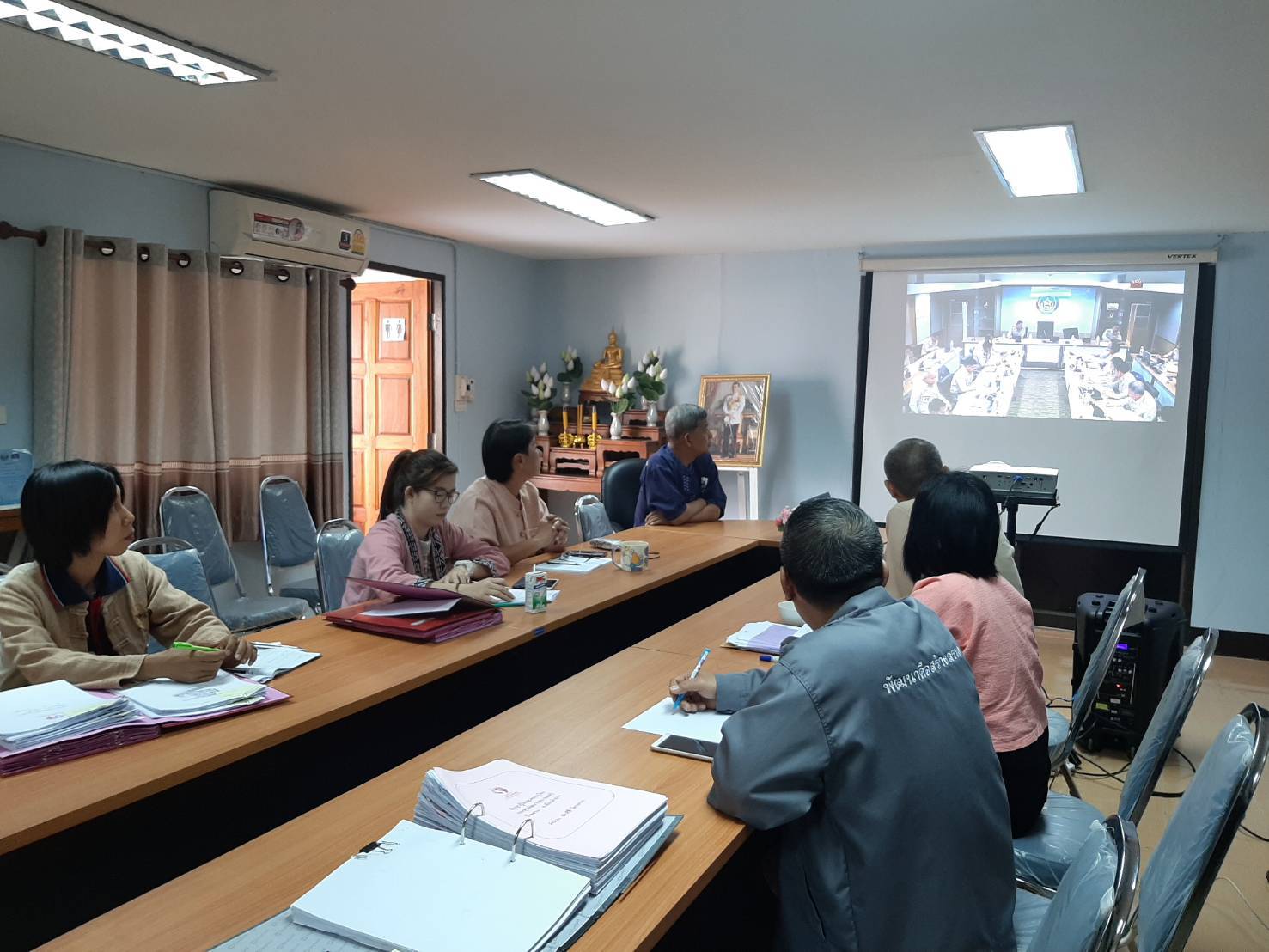 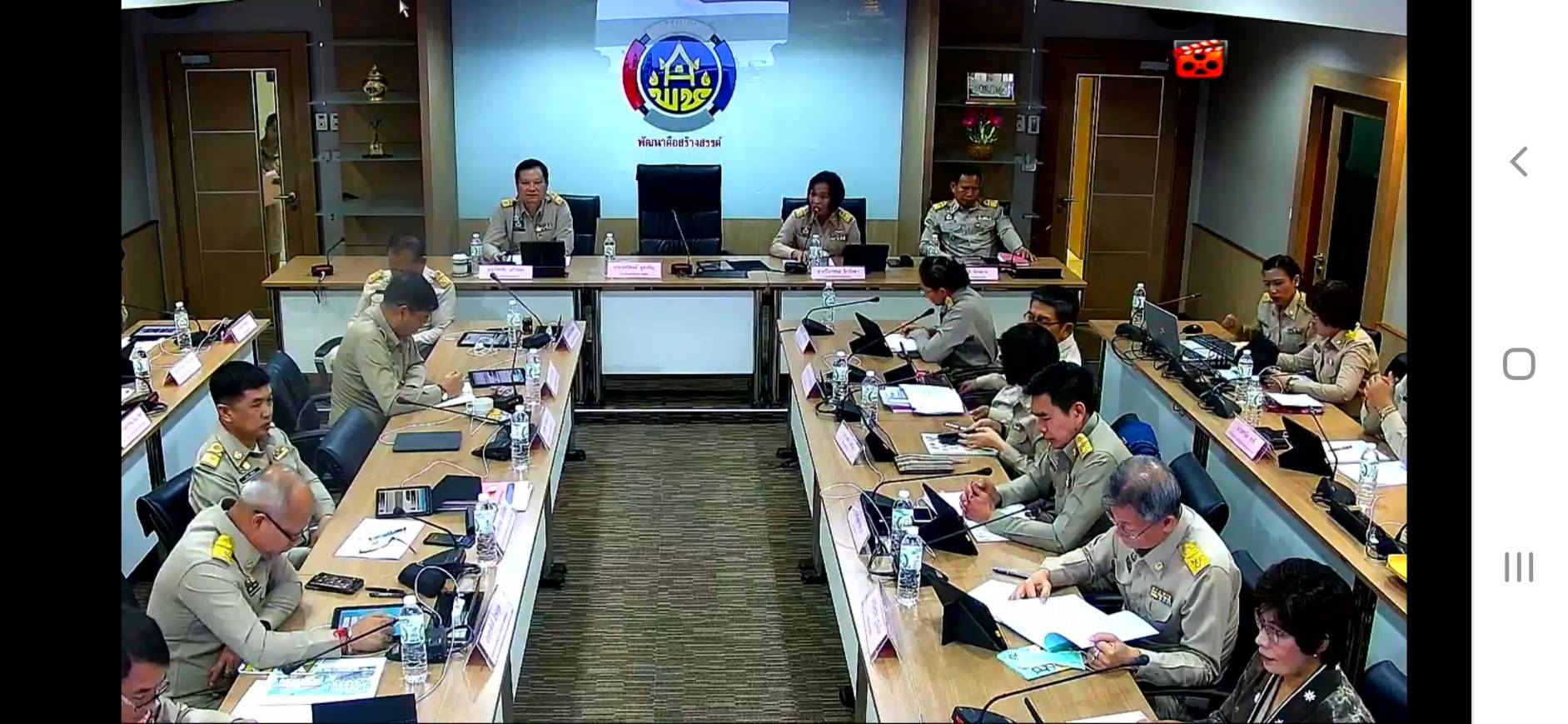 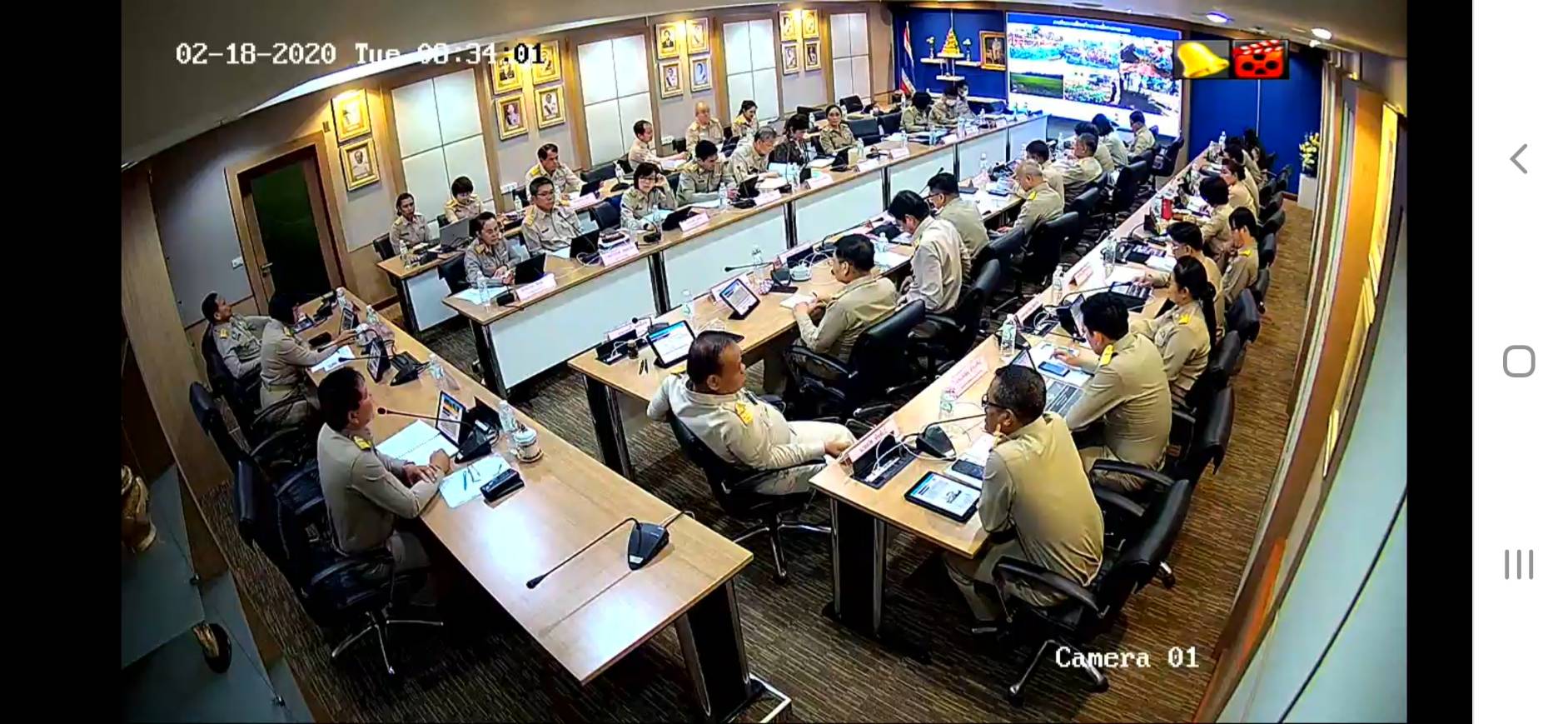 ที่ประเด็นข้อสั่งการหมายเหตุ1ข้อสั่งการอธิบดีกรมการพัฒนาชุมชนคำสั่งกระทรวงมหาดไทย เรื่องย้ายข้าราชการแต่งตั้งผู้ตรวจราชการกรมการพัฒนาชุมชน,รักษาการในตำแหน่งนักวิชาการพัฒนาชุมชนเชี่ยวชาญศูนย์อำนวยการบริหารจังหวัดชายแดนภาคใต้,ผู้อำนวยการกลุ่มกฎหมาย(กองทุนพัฒนาบทบาทสตรี)22.1 โครงการพัฒนาหมู่บ้านและชุมชนท้องถิ่นตามหลักปรัชญาของเศรษฐกิจพอเพียง ระดับครัวเรือนการขับเคลื่อนการพัฒนาหมู่บ้านและชุมชนท้องถิ่น ตามหลักปรัชญาของเศรษฐกิจพอเพียง          -คณะกรรมการขับเคลื่อนฯ          -เศรษฐกิจพอเพียง ปี 2563          -สัมมาชีพ ปี 2563    ดำเนินการตามห้วงระยะเวลาที่กำหนด2.2 โครงการพัฒนาหมู่บ้านและชุมชนท้องถิ่นตามหลักปรัชญาของเศรษฐกิจพอเพียง ขั้นที่ 2 (อาชีพ/กลุ่มอาชีพ) โคกหนอง นา โมเดล “ศูนย์การเรียนรู้ ศาสตร์พระราชาน้อมนำปรัชญาของเศรษฐกิจพอเพียง สู่วิถีชีวิต”     ฝากพัฒนาการจังหวัด พัฒนาการอำเภอ พัฒนากร ลงพื้นที่กิจกรรมเอามื้อสามัคคี      ถ้ามีผู้สนใจเข้าร่วมโครงการโคก หนอง นา โมเดล เกินกว่า 1 ครัวเรือนต่อหมู่บ้านให้รับไว้2.3 โครงการ “ทีมผู้นำอาสาพัฒนาบ้านเกิด” ปี 2563ให้จังหวัดดำเนินการกำหนดแผนผลให้ครอบคลุม ขับเคลื่อนให้เกิดรูปธรรม การติดตามแผนงาน/ผลงาน ในระบบออนไลน์ และช่องทางการสื่อสาร/ประชาสัมพันธ์งาน ผ่าน แฟนเพจ Facebook/LINE        ภารกิจที่ต้องดำเนินการต้องมีความชัดเจน    ท่าทีการทำงานร่วมกันให้เกียรติและยอมรับฟังความคิดเห็นทีม    ต้องมีช่องทางการสื่อสารภายในทีมที่ประเด็นข้อสั่งการหมายเหตุ2.4 โครงการ “สืบสาน อนุรักษ์ศิลป์ ผ้าถิ่นไทย ดำรงไว้ในแผ่นดิน”อยู่ระหว่างการรอลงนาม 8 จังหวัดยอดจำหน่ายผ้าไทยในระยะเวลา 4 เดือน (ต.ค.62- ม.ค. 63) รวม 4 ล้านบาทกิจกรรมต่อยอด    การพัฒนาผ้าถิ่นไทย    การขยายช่องทางการจำหน่าย    การจัดกิจกรรมต่อยอดสร้างคุณค่าผ้าไทย   ฝากพัฒนาการจังหวัด รายงานกรมฯว่าจังหวัดท่านสวมใส่ผ้าไทยวันใดบ้าง   ถ้ามีการประชุม/อบรม ขอใส่ผ้าไทย (พช.ทำเป็นตัวอย่าง)3สรุปรายงานผลการตรวจราชการของผู้ตรวจราชการกรมฯ1.การพัฒนาเศรษฐกิจฐานรากและประชารัฐ2.กองทุนพัฒนาบทบาทสตรี4รายงานผลการใช้จ่ายงบประมาณประจำปีงบประมาณ พ.ศ.2562 ไปพลางก่อนกรมฯแจ้งแนวทางการดำเนินงาน เพื่อป้องกันมิให้เกิดปัญหาเหมือนกรณีจังหวัดพิษณุโลก ให้พัฒนาการจังหวัด,หัวหน้าฝ่ายอำนวยการ ตรวจสอบการจ่ายเงินในระบบ  ให้เจ้าหน้าที่การเงินทำบันทึกเสนอการเบิกจ่ายเงินให้พัฒนาการจังหวัด หัวหน้าฝ่ายอำนวยการในแต่ละวัน5การรายงานภาวะหนี้สินและฐานการเงินโครงการแก้ไขปัญหาความยากจนสนับสนุนหมู่บ้านละ 60,000 บาท หมู่บ้าน กข.คจ. ต้นแบบ (36 จังหวัด) จังหวัดละ 1 หมู่บ้าน สามารถเป็นจุดเรียนรู้ แก้หนี้ ลดหนี้ ได้ ฐานหนี้ วิเคราะห์ จำแนกหนี้ สามารถบริหารจัดการได้